МУНИЦИПАЛЬНОЕ КАЗЁННОЕ ОБРАЗОВАТЕЛЬНОЕ УЧРЕЖДЕНИЕМАРКОВСКАЯ ОСНОВНАЯ ОБЩЕОБРАЗОВАТЕЛЬНАЯ ШКОЛА_____________________________________________________________________________________155140, Ивановская область, Комсомольский район, с. Марково, Линейный переулок, д.1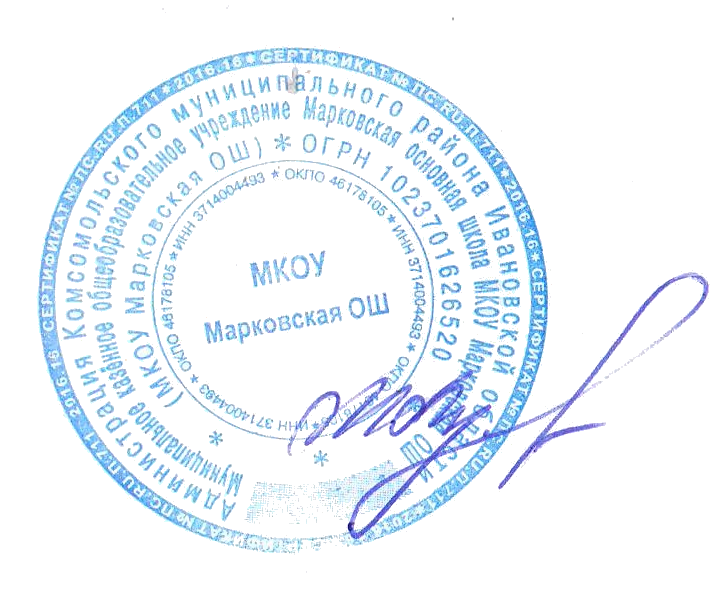 тел. 8(493 52) 2-71-50                                                                 Е-mail markovskaya_osh@ivreg.ruЛитературное чтение на родном (русском) языке 1-4 классы(название рабочей программы по предмету, курсу, дисциплине (модулю)Уровень обучения  начальныйСрок реализации  4 годаСрок действия программы  2019-2024гг.               Составила:  Антонова С.Л.Марково, Содержание.Планируемые результаты освоения учебного предмета «Литературное чтение на родном языке (русском)».Содержание учебного предмета «Литературное чтение на родном языке (русском)».Тематическое планирование с указанием количества часов, отводимых на освоение каждой темы.1.ПЛАНИРУЕМЫЕ РЕЗУЛЬТАТЫ ОСВОЕНИЯ УЧЕБНОГО КУРСА«ЛИТЕРАТУРНОЕ ЧТЕНИЕ НА РОДНОМ ЯЗЫКЕ (РУССКОМ)» Основные задачи реализация содержания предметной области «Родной язык и литературное чтение на родном языке».Формирование первоначальных представлений о единстве и многообразии языкового и культурного пространства России, о языке как основе национального самосознания.Развитие диалогической и монологической устной и письменной речи на родном языке, коммуникативных умений, нравственных и эстетических чувств, способностей к творческой деятельности на родном языке.Личностные результатыУ выпускника будут сформированы:– внутренняя позиция школьника на уровне положительного отношения к школе, ориентации на содержательные моменты школьной действительности и принятия образца «хорошего ученика»;– широкая мотивационная основа учебной деятельности, включающая социальные, учебно-познавательные и внешние мотивы;– учебно-познавательный интерес к новому учебному материалу и способам решения новой задачи;– ориентация на понимание причин успеха в учебной деятельности, в том числе на самоанализ и самоконтроль результата, на анализ соответствия результатов требованиям конкретной задачи, на понимание оценок учителей, товарищей, родителей и других людей;– способность к оценке своей учебной деятельности;–основы гражданской идентичности, своей этнической принадлежности в форме осознания «Я» как члена семьи, представителя народа, гражданина России, чувства сопричастности и гордости за свою Родину, народ и историю, осознание ответственности человека за общее благополучие;– ориентация в нравственном содержании и смысле как собственных поступков, так и поступков окружающих людей;– знание основных моральных норм и ориентация на их выполнение;– развитие этических чувств — стыда, вины, совести как регуляторов морального поведения; понимание чувств других людей и сопереживание им;– установка на здоровый образ жизни;– основы экологической культуры: принятие ценности природного мира, готовность следовать в своей деятельности нормам природоохранного, нерасточительного, здоровьесберегающего поведения;– чувство прекрасного и эстетические чувства на основе знакомства с мировой и отечественной художественной культурой.Выпускник получит возможность для формирования:– внутренней позиции обучающегося на уровне положительного отношения к образовательной организации, понимания необходимости учения, выраженного в преобладании учебно-познавательных мотивов и предпочтении социального способа оценки знаний;– выраженной устойчивой учебно-познавательной мотивации учения;– устойчивого учебно-познавательного интереса к новым общим способам решения задач;– адекватного понимания причин успешности, не успешности учебной деятельности;– положительной адекватной дифференцированной самооценки на основе критерия успешности реализации социальной роли «хорошего ученика»;– компетентности в реализации основ гражданской идентичности в поступках и деятельности;– морального сознания на конвенциональном уровне, способности к решению моральных дилемм на основе учета позиций партнеров в общении, ориентации на их мотивы и чувства, устойчивое следование в поведении моральным нормам и этическим требованиям;– установки на здоровый образ жизни и реализации ее в реальном поведении и поступках;– осознанных устойчивых эстетических предпочтений и ориентации на искусство как значимую сферу человеческой жизни;– эмпатии как осознанного понимания чувств других людей и сопереживания им, выражающихся в поступках, направленных на помощь другим и обеспечение их благополучия.Регулятивные универсальные учебные действия Выпускник научится:– принимать и сохранять учебную задачу;– учитывать выделенные учителем ориентиры действия в новом учебном материале в сотрудничестве с учителем;– планировать свои действия в соответствии с поставленной задачей и условиями ее реализации, в том числе во внутреннем плане;– учитывать установленные правила в планировании и контроле способа решения;– осуществлять итоговый и пошаговый контроль по результату;– оценивать правильность выполнения действия на уровне адекватной ретроспективной оценки соответствия результатов требованиям данной задачи;– адекватно воспринимать предложения и оценку учителей, товарищей, родителей и других людей;– различать способ и результат действия;– вносить необходимые коррективы в действие после его завершения на основе его оценки и учета характера сделанных ошибок, использовать предложения и оценки для создания нового, более совершенного результата, использовать запись в цифровой форме хода и результатов решения задачи, собственной звучащей речи на русском, родном и иностранном языках.Выпускник получит возможность научиться:– в сотрудничестве с учителем ставить новые учебные задачи;– преобразовывать практическую задачу в познавательную;– проявлять познавательную инициативу в учебном сотрудничестве;– самостоятельно учитывать выделенные учителем ориентиры действия в новом учебном материале;– осуществлять констатирующий и предвосхищающий контроль по результату и по способу действия, актуальный контроль на уровне произвольного внимания;– самостоятельно оценивать правильность выполнения действия и вносить необходимые коррективы в исполнение как по ходу его реализации, так и в конце действия.Познавательные универсальные учебные действия Выпускник научится:– осуществлять поиск необходимой информации для выполнения учебных заданий с использованием учебной литературы, энциклопедий, справочников (включая электронные, цифровые), в открытом информационном пространстве, в том числе контролируемом пространстве сети Интернет;– осуществлять запись (фиксацию) выборочной информации об окружающем мире и о себе самом, в том числе с помощью инструментов ИКТ;– использовать знаково-символические средства, в том числе модели (включая виртуальные) и схемы (включая концептуальные), для решения задач;– проявлять познавательную инициативу в учебном сотрудничестве;– строить сообщения в устной и письменной форме;– ориентироваться на разнообразие способов решения задач;– основам смыслового восприятия художественных и познавательных текстов, выделять существенную информацию из сообщений разных видов (в первую очередь текстов);– осуществлять анализ объектов с выделением существенных и несущественных признаков;– осуществлять синтез как составление целого из частей;– проводить сравнение и классификацию по заданным критериям;– устанавливать причинно-следственные связи в изучаемом круге явлений;– строить рассуждения в форме связи простых суждений об объекте, его строении, свойствах и связях;– обобщать, т. е. осуществлять генерализацию и выведение общности для целого ряда или класса единичных объектов, на основе выделения сущностной связи;– осуществлять подведение под понятие на основе распознавания объектов, выделения существенных признаков и их синтеза;– устанавливать аналогии;– владеть рядом общих приемов решения задач.Выпускник получит возможность научиться:– осуществлять расширенный поиск информации с использованием ресурсов библиотек и сети Интернет;– записывать, фиксировать информацию об окружающем мире с помощью инструментов ИКТ;– создавать и преобразовывать модели и схемы для решения задач;– осознанно и произвольно строить сообщения в устной и письменной форме;– осуществлять выбор наиболее эффективных способов решения задач в зависимости от конкретных условий;– осуществлять синтез как составление целого из частей, самостоятельно достраивая и восполняя недостающие компоненты;– осуществлять сравнение и классификацию, самостоятельно выбирая основания и критерии для указанных логических операций;– строить логическое рассуждение, включающее установление причинно-следственных связей;– произвольно и осознанно владеть общими приемами решения задач.Коммуникативные универсальные учебные действия Выпускник научится:– адекватно использовать коммуникативные, прежде всего речевые, средства для решения различных коммуникативных задач, строить монологическое высказывание (в том числе сопровождая его аудиовизуальной поддержкой), владеть диалогической формой коммуникации, используя в том числе средства и инструменты ИКТ и дистанционного общения;– допускать возможность существования у людей различных точек зрения, в том числе не совпадающих с его собственной, и ориентироваться на позицию партнера в общении и взаимодействии;– учитывать разные мнения и стремиться к координации различных позиций в сотрудничестве;– формулировать собственное мнение и позицию;– договариваться и приходить к общему решению в совместной деятельности, в том числе в ситуации столкновения интересов;– строить понятные для партнера высказывания, учитывающие, что партнер знает и видит, а что нет;– задавать вопросы;– контролировать действия партнера;– использовать речь для регуляции своего действия;– адекватно использовать речевые средства для решения различных коммуникативных задач, строить монологическое высказывание, владеть диалогической формой речи.Выпускник получит возможность научиться:– учитывать и координировать в сотрудничестве позиции других людей, отличные от собственной;– учитывать разные мнения и интересы и обосновывать собственную позицию;– понимать относительность мнений и подходов к решению проблемы;– аргументировать свою позицию и координировать ее с позициями партнеров в сотрудничестве при выработке общего решения в совместной деятельности;– продуктивно содействовать разрешению конфликтов на основе учета интересов и позиций всех участников;– с учетом целей коммуникации достаточно точно, последовательно и полно передавать партнеру необходимую информацию как ориентир для построения действия;– задавать вопросы, необходимые для организации собственной деятельности и сотрудничества с партнером;– осуществлять взаимный контроль и оказывать в сотрудничестве необходимую взаимопомощь; - адекватно использовать речевые средства для эффективного решения разнообразныхкоммуникативных задач, планирования и регуляции своей деятельности.Предметные результатыпонимание родной литературы как одной из основных национально - культурных ценностей народа, как особого способа познания жизни, как явления национальной и мировой культуры, средства сохранения и передачи нравственных ценностей и традиций;осознание значимости чтения на родном языке для личного развития; формирование представлений о мире, национальной истории и культуре, первоначальных этических представлений, понятий о добре и зле, нравственности; формирование потребности в систематическом чтении на родном языке как средстве познания себя и мира; обеспечение культурной самоидентификации;использование разных видов чтения (ознакомительное, изучающее, выборочное, поисковое); умение осознанно воспринимать и оценивать содержание и специфику различных текстов, участвовать в их обсуждении, давать и обосновывать нравственную оценку поступков героев;достижение необходимого для продолжения образования уровня читательской компетентности, общего речевого развития, то есть овладение техникой чтения вслух и про себя, элементарными приемами интерпретации, анализа и преобразования художественных, научно-популярных и учебных текстов с использованием элементарных литературоведческих понятий;осознание коммуникативно-эстетических возможностей родного языка на основе изучения выдающихся произведений культуры своего народа, умение самостоятельно выбирать интересующую литературу; пользоваться справочными источниками для понимания и получения дополнительной информации.Виды речевой и читательской деятельности Выпускник научится:– осознавать значимость чтения для дальнейшего обучения, саморазвития; воспринимать чтение как источник эстетического, нравственного, познавательного опыта; пониматьцель чтения: удовлетворение читательского интереса и приобретение опыта чтения, поиск фактов и суждений, аргументации, иной информации;– прогнозировать содержание текста художественного произведения по заголовку, автору, жанру и осознавать цель чтения;– читать со скоростью, позволяющей понимать смысл прочитанного;– различать на практическом уровне виды текстов (художественный, учебный, справочный), опираясь на особенности каждого вида текста;– читать (вслух) выразительно доступные для данного возраста прозаические произведения и декламировать стихотворные произведения после предварительной подготовки;– использовать различные виды чтения: изучающее, выборочное, ознакомительное, выборочное поисковое, выборочное просмотровое в соответствии с целью чтения (для всех видов текстов);– ориентироваться в содержании художественного, учебного и научно-популярного текста, понимать его смысл (при чтении вслух и про себя, при прослушивании):– для художественных текстов: определять главную мысль и героев произведения; воспроизводить в воображении словесные художественные образы и картины жизни, изображенные автором; этически оценивать поступки персонажей, формировать свое отношение к героям произведения; определять основные события и устанавливать их последовательность; озаглавливать текст, передавая в заголовке главную мысль текста; находить в тексте требуемую информацию (конкретные сведения, факты, описания), заданную в явном виде; задавать вопросы по содержанию произведения и отвечать на них, подтверждая ответ примерами из текста; объяснять значение слова с опорой на контекст, с использованием словарей и другой справочной литературы;– для научно-популярных текстов: определять основное содержание текста; озаглавливать текст, в краткой форме отражая в названии основное содержание текста; находить в тексте требуемую информацию (конкретные сведения, факты, описания явлений, процессов), заданную в явном виде; задавать вопросы по содержанию текста и отвечать на них, подтверждая ответ примерами из текста; объяснять значение слова с опорой на контекст, с использованием словарей и другой справочной литературы;– использовать простейшие приемы анализа различных видов текстов:– для художественных текстов: устанавливать взаимосвязь между событиями, фактами, поступками (мотивы, последствия), мыслями, чувствами героев, опираясь на содержание текста;– для научно-популярных текстов: устанавливать взаимосвязь между отдельными фактами, событиями, явлениями, описаниями, процессами и между отдельными частями текста, опираясь на его содержание;– использовать различные формы интерпретации содержания текстов:– для художественных текстов: формулировать простые выводы, основываясь на содержании текста; составлять характеристику персонажа; интерпретировать текст, опираясь на некоторые его жанровые, структурные, языковые особенности; устанавливать связи, отношения, не высказанные в тексте напрямую, например, соотносить ситуацию и поступки героев, объяснять (пояснять) поступки героев, опираясь на содержание текста;– для научно-популярных текстов: формулировать простые выводы, основываясь на тексте; устанавливать связи, отношения, не высказанные в тексте напрямую, например, объяснять явления природы, пояснять описываемые события, соотнося их с содержанием текста;– ориентироваться в нравственном содержании прочитанного, самостоятельно делать выводы, соотносить поступки героев с нравственными нормами (только для художественных текстов);– различать на практическом уровне виды текстов (художественный и научно-популярный), опираясь на особенности каждого вида текста (для всех видов текстов);– передавать содержание прочитанного или прослушанного с учетом специфики текста в виде пересказа (полного или краткого) (для всех видов текстов);– участвовать в обсуждении прослушанного прочитанного текста (задавать вопросы, высказывать и обосновывать собственное мнение, соблюдая правила речевого этикета и правила работы в группе), опираясь на текст или собственный опыт (для всех видов текстов).Выпускник получит возможность научиться:– осмысливать эстетические и нравственные ценности художественного текста и высказывать суждение;– осмысливать эстетические и нравственные ценности художественного текста и высказывать собственное суждение;– высказывать собственное суждение о прочитанном (прослушанном) произведении, доказывать и подтверждать его фактами со ссылками на текст;– устанавливать ассоциации с жизненным опытом, с впечатлениями от восприятия других видов искусства;– составлять по аналогии устные рассказы (повествование, рассуждение, описание).Круг детского чтения (для всех видов текстов)Выпускник научится:– осуществлять выбор книги в библиотеке (или в контролируемом Интернете) по заданной тематике или по собственному желанию;– вести список прочитанных книг с целью использования его в учебной и вне учебной деятельности, в том числе для планирования своего круга чтения;– составлять аннотацию и краткий отзыв на прочитанное произведение по заданному образцу.Выпускник получит возможность научиться:– работать с тематическим каталогом;– работать с детской периодикой;– самостоятельно писать отзыв о прочитанной книге (в свободной форме).Литературоведческая пропедевтика (только для художественных текстов)Выпускник научится:– распознавать некоторые отличительные особенности художественных произведений (на примерах художественных образов и средств художественной выразительности);– отличать на практическом уровне прозаический текст от стихотворного, приводить примеры прозаических и стихотворных текстов;– различать художественные произведения разных жанров (рассказ, басня, сказка, загадка, пословица), приводить примеры этих произведений;– находить средства художественной выразительности (метафора, олицетворение, эпитет).Выпускник получит возможность научиться:– воспринимать художественную литературу как вид искусства, приводить примеры проявления художественного вымысла в произведениях;– сравнивать, сопоставлять, делать элементарный анализ различных текстов, используя ряд литературоведческих понятий (фольклорная и авторская литература, структура текста, герой, автор) и средств художественной выразительности (иносказание, метафора, олицетворение, сравнение, эпитет);– определять позиции героев художественного текста, позицию автора художественного текста.Творческая деятельность (только для художественных текстов)Выпускник научится:– создавать по аналогии собственный текст в жанре сказки и загадки;– восстанавливать текст, дополняя его начало или окончание, или пополняя его событиями;– составлять устный рассказ по репродукциям картин художников или на основе личного опыта;– составлять устный рассказ на основе прочитанных произведений с учетом коммуникативной задачи (для разных адресатов).Выпускник получит возможность научиться:– вести рассказ (или повествование) на основе сюжета известного литературного произведения, дополняя и/или изменяя его содержание, например, рассказывать известное литературное произведение от имени одного из действующих лиц или неодушевленного предмета;– писать сочинения по поводу прочитанного в виде читательских аннотации или отзыва;– создавать серии иллюстраций с короткими текстами по содержанию прочитанного (прослушанного) произведения;– создавать проекты в виде книжек-самоделок, презентаций с аудиовизуальной поддержкой и пояснениями;– работать в группе, создавая сценарии и инсценируя прочитанное(прослушанное, созданное самостоятельно) художественное произведение, в том числе и в виде мультимедийного продукта (мультфильма).2.СОДЕРЖАНИЕ УЧЕБНОГО ПРЕДМЕТАУмение говорить (культура речевого общения).Осознание диалога как вида речи, в которой говорящие обмениваются высказываниями. Особенности диалогического общения: понимать его цель, обдумывать вопросы и ответы, выслушать, не перебивая, собеседника, поддерживая разговор с ним вопросами и репликами; в вежливой форме высказывать свою точку зрения по обсуждаемой теме или произведению с опорой на текст и личный опыт. Использование норм речевого этикета. Знакомство с особенностями национального этикета на основе фольклорных произведений.Осознание монолога как формы речевого высказывания. Умение строить речевое высказывание небольшого объёма с опорой на текст.Круг детского чтенияПроизведения устного народного творчества разных народов. Произведения классиков русской литературы XIX—XX вв., классиков детской русской литературы, доступные для восприятия младшими школьниками. Книги художественные, научно-популярные, исторические, приключенческие, справочно-энциклопедическая литература, детские периодические издания. Жанровое разнообразие произведений, предназначенных для чтения и слушания (русские народные сказки; загадки, песенки, скороговорки, пословицы; рассказы и стихи; мифы и былины).Основные темы детского чтения: фольклор русского народа, произведения о Родине, её истории и природе; о детях, семье и школе; братьях наших меньших; о добре, дружбе, справедливости; юмористические произведения.класс Любите книгу.Ценность книги, нравственный смысл стихотворения о книгах. Монологическое высказывание «Моё отношение к книгам». Информация о возникновении книг в научно-энциклопедических словарях, в специальных справочниках.Работа в паре: поиск ответов на вопросы с опорой на текст.Книги из далёкого прошлого. Н Кончаловская «В монастырской келье…». Сокровища духовной народной мудрости. Пословицы и поговорки о добре.Краски осени.Красота родного края в произведениях русской литературы. Монологическое высказывание о красоте своей страны. Выразительное чтение стихотворения.Осень в художественных произведениях А. Пушкина, С. Аксакова. Произведения устного народного творчества об осени. Пословицы и поговорки. Народные приметы. Осенние загадки.Мир народной сказки.Известные русские собиратели сказок.Монологическое высказывание «Моё отношение к сказке». Текст о лисе, на основе опорных слов, прочитанных в произведении. Выборочное и поисковое чтение. Собиратели русских народных сказок: А. Н. Афанасьев, В. И. Даль. Русская народная «Заячья избушка». Русская народная сказка «Лисичка - сестричка и серый волк». Русская народная сказка «Зимовье зверей». Русская народная сказка «У страха глаза велики». Русская народная сказка «Сестрица Алёнушка и братец Иванушка». Русская народная сказка «Лиса и журавль».Весёлый хороводПроизведения устного народного творчества для детей.Народные	заклички,	приговорки,	потешки,	перевертыши.	Б.	Кустодиев.	Масленица.Устное сочинение по картине.Здравствуй, матушка – зимаКрасота родного края в произведениях русской литературы. Монологическое высказывание о красоте своей страны. Выразительное чтение стихотворения.Праздник рождества Христова. С. Черный. Рождественское. К. Фофанов. Еще те звезды не погасли… Рассказ о празднике. Загадки зимы.Весна, весна! И все ей радо!Красота родного края в произведениях русской литературы. Монологическое высказывание о красоте своей страны. Выразительное чтение стихотворения.Весна в произведениях И. Никитина. Весна, А. Плещеева. Весна, И. Шмелева. Ах, весна! Т. Белозерова. Стихи русских поэтов о весне.классКниги – мои друзьяОсновные понятия раздела: книжная мудрость, печатная книга.Наставления детям Владимира Мономаха. Б. Горбачевский «Первопечатник Иван Фёдоров». Первая азбука Ивана Фёдорова. Наставления Библии.Жизнь дана на добрые делаОсновные понятия раздела: поступок, честность, верность слову.В. И. Даль. Пословицы и поговорки  русского народа. М. Зощенко. Не надо врать. Притчи.Волшебная сказкаОсновные понятия раздела: народные сказки, присказка, сказочные предметы.Русская народная сказка « Иван – Царевич и серый волк». Русская народная сказка «Летучий корабль». Русская народная сказка «Морозко».Русская народная сказка «Белая уточка». Русская народная сказка «По щучьему веленью».Картины русской природыОсновные понятия раздела: наблюдение, пейзаж, средства художественной выразительности.Н. Некрасов. Славная осень. М. Пришвин. Осинкам холодно. Ф. Тютчев. Листья.Картины родной природыОсновные понятия раздела: творчество, стихотворение, рассказ, настроение.С. Есенин. С добрым утром! О. Высотская. Одуванчик. З. Александрова. Одуванчик. Саша Чёрный. Летом. А. Рылов. Зелёный шум.4классКнига в мировой культуреОсновные понятия раздела. Высказывания о книгах известных людей прошлого и современности.Из повести временных лет. О книгах. Летописец Нестор. М. Горький. О книгах. Истоки литературного творчестваОсновные	понятия	раздела:	притчи,	былины,	мифы.	Виды	устного	народного	творчества.Пословицы разных народов.Библия	–	главная	священная	книга	христиан.  Былины.	Особенности  былинных  текстов.Славянский миф. Особенности мифа.О Родине, о подвигах, о славеОсновные понятия раздела: поступок, подвиг. Пословицы о Родине.А. Невский. Подготовка сообщения о святом А. Невском.В. Серов. Ледовое побоище. Н. Кончаловская. Слово о побоище ледовом. Д. Донской. Куликовская битва. Великая Отечественная война 1941 – 1945 годов. Творческий проект на тему «Нам не нужна война».                                Календарно-тематическое планирование 1 классКалендарно - тематическое планирование 2 классКалендарно-тематическое планирование4 классПринято:Протокол педсовета № 1от «28» 08. 2019г.Согласовано:На заседании Управляющего советаПредседатель Управляющего совета____________Н.А. КосовановаУтверждена:Приказ № 76-ОД от «28» 08.2019г.Директор_________М.Н.Лучкова№ТемаДата-планДата-фактКниги – мои друзья – 2 часа1С. Маршак «Новому читателю»2С. Михалков «Как бы жили мы без книг?»Устное народное творчество – 3 часа3Малые произведения устного народного творчества.4Русская народная сказка «Лиса, заяц и петух»5Русская народная сказка «Пузырь, Соломинка и Лапоть»Здравствуй, сказка! – 3 часа6С.Маршак «Курочка Ряба и десять утят»7Л.Пантелеев «Две лягушки»8С.Михалков «Сами виноваты»О братьях наших меньших – 3 часа9И.Токмакова «Лягушки»10Е.Благинина «Котёнок»11И.Токмакова «Разговор синицы и дятла»Я и мои друзья – 2 часа12А.Барто «Сонечка»,Э.Шим «Брат и младшая сестра»13Е.Пермяк «Самое страшное», В.Осеева «Хорошее»Край родной – 4 часа14П.Воронько «Лучше нет родного края», А.Плещеев «Весна»15В.Берестов «Моя Родина»16М.Матусовский «С чего начинается Родина»17Наши достижения. Конкурс чтецов.№Тема урокаТема урокаТема урокаДата/планДата/фактЛюбите книгу – 3 часа.Любите книгу – 3 часа.Любите книгу – 3 часа.Книги из далекого прошлого. Книги из пергамента. Складная книгаКниги из далекого прошлого. Книги из пергамента. Складная книгаКниги из далекого прошлого. Книги из пергамента. Складная книга1.Древнего Востока. Книги из деревянных дощечек. Рукописные книгиДревнего Востока. Книги из деревянных дощечек. Рукописные книгиДревнего Востока. Книги из деревянных дощечек. Рукописные книгиДревней Руси.Древней Руси.Древней Руси.2.Н. Кончаловская. В монастырской келье…Н. Кончаловская. В монастырской келье…Н. Кончаловская. В монастырской келье…Сокровища духовной народной мудрости. Пословицы и поговорки оСокровища духовной народной мудрости. Пословицы и поговорки оСокровища духовной народной мудрости. Пословицы и поговорки о3.добре.добре.добре.Краски осени – 2 часаКраски осени – 2 часаКраски осени – 2 часа4.Осень в художественных  произведениях  А. Пушкина, С. Аксакова.Осень в художественных  произведениях  А. Пушкина, С. Аксакова.Осень в художественных  произведениях  А. Пушкина, С. Аксакова.Произведения устного народного творчества об осени. Пословицы иПроизведения устного народного творчества об осени. Пословицы иПроизведения устного народного творчества об осени. Пословицы и5.поговорки. Народные приметы. Осенние загадки.поговорки. Народные приметы. Осенние загадки.поговорки. Народные приметы. Осенние загадки.Мир народной сказки – 6 часовМир народной сказки – 6 часовМир народной сказки – 6 часов6.Собиратели  русских  народных  сказок:  А.  Н.  Афанасьев,  В.  И.  Даль.Собиратели  русских  народных  сказок:  А.  Н.  Афанасьев,  В.  И.  Даль.Собиратели  русских  народных  сказок:  А.  Н.  Афанасьев,  В.  И.  Даль.Русская  народная  сказка  «Заячья  избушка».  Пересказ  сказки  по  серииРусская  народная  сказка  «Заячья  избушка».  Пересказ  сказки  по  серииРусская  народная  сказка  «Заячья  избушка».  Пересказ  сказки  по  сериииллюстраций.иллюстраций.иллюстраций.7.Русская   народная   сказка   «Лисичка   -   сестричка   и   серый   волк».Русская   народная   сказка   «Лисичка   -   сестричка   и   серый   волк».Русская   народная   сказка   «Лисичка   -   сестричка   и   серый   волк».Рассказывание   сказки   на   основе   картинного   плана   и   рисунков.Рассказывание   сказки   на   основе   картинного   плана   и   рисунков.Рассказывание   сказки   на   основе   картинного   плана   и   рисунков.Восстановление сказки на основе рисунков.Восстановление сказки на основе рисунков.Восстановление сказки на основе рисунков.8.Русская народная сказка «Зимовье зверей». Чтение по ролям.Русская народная сказка «Зимовье зверей». Чтение по ролям.Русская народная сказка «Зимовье зверей». Чтение по ролям.9.Русская народная сказка  «У страха глаза велики». Составление   планасказки.Русская народная сказка  «У страха глаза велики». Составление   планасказки.Русская народная сказка  «У страха глаза велики». Составление   планасказки.10.Русская  народная  сказка  «Сестрица  Аленушка  и  братец  Иванушка».Русская  народная  сказка  «Сестрица  Аленушка  и  братец  Иванушка».Русская  народная  сказка  «Сестрица  Аленушка  и  братец  Иванушка».Анализ сказки.Анализ сказки.Анализ сказки.11.Русская народная сказка « Лиса и журавль». Инсценирование сказки.Русская народная сказка « Лиса и журавль». Инсценирование сказки.Русская народная сказка « Лиса и журавль». Инсценирование сказки.Веселый хоровод – 2 часаВеселый хоровод – 2 часаВеселый хоровод – 2 часа12.Б. Кустодиев. Масленица. Устное сочинение по картине.Б. Кустодиев. Масленица. Устное сочинение по картине.Б. Кустодиев. Масленица. Устное сочинение по картине.13Народные заклички, приговорки, потешки, перевертыши.Народные заклички, приговорки, потешки, перевертыши.Здравствуй, матушка – зима! – 2 часа14Праздник рождества Христова. С. Черный. Рождественское. К. Фофанов.Праздник рождества Христова. С. Черный. Рождественское. К. Фофанов.14Еще те звезды не погасли… Рассказ о празднике.Еще те звезды не погасли… Рассказ о празднике.Еще те звезды не погасли… Рассказ о празднике.Еще те звезды не погасли… Рассказ о празднике.15.Загадки зимы. Соотнесение отгадки и загадки.Загадки зимы. Соотнесение отгадки и загадки.Весна, весна! И все ей радо!- 2 часа16Весна  в  произведениях   И.  Никитина.  Весна,  А.  Плещеева.  Весна,  И. Шмелева.Весна  в  произведениях   И.  Никитина.  Весна,  А.  Плещеева.  Весна,  И. Шмелева.1617.Стихи русских поэтов о весне.Стихи русских поэтов о весне.Календарно -тематическое планирование  3 классКалендарно -тематическое планирование  3 класс№Тема урокаТема урокаДата/планДата/фактКниги – мои друзья – 3 часа1.Вводный урок. Основные понятия раздела: книжная мудрость, печатнаяВводный урок. Основные понятия раздела: книжная мудрость, печатнаякнига. Наставления детям Владимира Мономаха.книга. Наставления детям Владимира Мономаха.2.Б. Горбачевский. Первопечатник Иван Фёдоров.Б. Горбачевский. Первопечатник Иван Фёдоров.3.Первая азбука Ивана Фёдорова. Наставления Библии.Первая азбука Ивана Фёдорова. Наставления Библии.Жизнь дана на добрые дела – 3 часа4.В. И. Даль. Пословицы и поговорки  русского народа.В. И. Даль. Пословицы и поговорки  русского народа.5.М. Зощенко. Не надо врать. Смысл поступка.М. Зощенко. Не надо врать. Смысл поступка.6.Притчи.Притчи.Волшебная сказка – 5 часов7.Русская народная сказка «Иван – Царевич и серый волк».  ОсобенностиРусская народная сказка «Иван – Царевич и серый волк».  Особенностиволшебной сказки.волшебной сказки.8.Русская народная сказка «Летучий корабль».  Особенности волшебнойРусская народная сказка «Летучий корабль».  Особенности волшебнойсказки.сказки.9.Русская сказка «Морозко». Характеристика героев сказки.Русская сказка «Морозко». Характеристика героев сказки.10.Русская  народная сказка « Белая уточка». Смысл сказки.Русская  народная сказка « Белая уточка». Смысл сказки.11.Русская народная сказка «По щучьему веленью». Инсценирование.Русская народная сказка «По щучьему веленью». Инсценирование.Картины русской природы – 6 часов12.Н. Некрасов. Славная осень. Средства художественной выразительности:Н. Некрасов. Славная осень. Средства художественной выразительности:сравнение.сравнение.13.М.  Пришвин.  Осинкам  холодно.  Приём  олицетворения  как  средствоМ.  Пришвин.  Осинкам  холодно.  Приём  олицетворения  как  средствосоздания образа.создания образа.14.Ф. Тютчев. Листья. Контраст как средство создания образа.Ф. Тютчев. Листья. Контраст как средство создания образа.15.С. Есенин. С добрым утром! Выразительное чтение стихотворения.С. Есенин. С добрым утром! Выразительное чтение стихотворения.16.О.  Высотская.  Одуванчик.  З.  Александрова.  Одуванчик.  СравнениеО.  Высотская.  Одуванчик.  З.  Александрова.  Одуванчик.  Сравнениеобразов.образов.17.Саша Чёрный. Летом. А. Рылов. Зелёный шум. Сравнение произведенийСаша Чёрный. Летом. А. Рылов. Зелёный шум. Сравнение произведенийлитературы и живописи.литературы и живописи.№Тема урокаДата/планДата/фактКнига в мировой культуре - 2 часа1Из повести временных лет. О книгах. Летописец Нестор.2М.Горький. О книгах.Истоки литературного творчества.-3 часа3Библия – главная священная книга христиан. Из книги притчей Соломоновых (из Ветхого завета)4Былины. Особенности былинных текстов. Устное сочинение по картине В.Васнецов «Гусляры»5Славянский миф. Особенности мифа.О Родине, о подвигах, о славе.-12 часов6А.Невский – Подготовка сообщения.В.Серов «Ледовое побоище»7Д.Донской  Куликовская битва.8Великая Отечественная война 1941-.г.9Великая Отечественная война 1941-.г.Р.Рождественский - Реквием10Великая Отечественная война 1941-.г.А.Приставкин – «Портрет отца»12Великая Отечественная война 1941-.г.В. Костецкий  «Возвращение»13-14-15Великая Отечественная война 1941-.г.И.Туричин «Крайний случай»16-17Великая Отечественная война 1941-.г. Творческий проект на тему «Нам не нужна война»